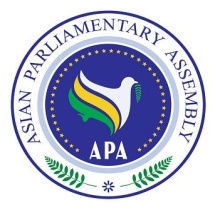 Draft Resolution on Asian Parliaments and Governments Together for Prosperity in AsiaSC-Political/Draft Res/2019/06         26 June 2019We the Members of the Asian Parliamentary Assembly (APA),Recalling APA resolutions on Mobilizing Interactions Between APA and Asian Governments (APA/Res/2015/02—11 December 2015); Engaging APA with Asian Governments and Inter-Governmental Organizations (APA/Res/2014/02); Asian Parliaments and Governments: Together for Solidarity and Prosperity in Asia (APA/Res/2013/02 –9 December 2013); Measures for Enhancing Cooperation Between APA and Asian Governments (APA/Res/2010/11, 30 November 2010) and resolution on Enhancing Cooperation Between Asian Parliamentary Assembly Member Parliaments and Their Governments for Implementation of APA Decisions (APA/Res/2008/10, 29 November 2008);Emphasizing the need to foster closer coordination and cooperation between APA and Governments of APA Member Parliaments;Taking note of the necessity of smooth cooperation and coordination between Parliaments and Governments in order to pass relevant enactments;Encouraging Member Parliaments to consider endorsing and adopting common legislations on issues of mutual interest to both APA and Asian Governments;1. 	Urge all Member Parliaments to inform relevant high-ranking officials of their respective governments of the great potentials, activities, and achievements of the APA as the largest inter-parliamentary organization in Asia and report thereon to the Secretariat for circulation;2. 	Decide to form APA parliamentary groups comprising nominated delegates from volunteer Member Parliaments under the supervision of the APA Vice-President for Political Affairs and in full coordination with the APA Secretariat, to hold contacts and meetings with relevant inter-parliamentary and inter-governmental organizations, with a view to converging points of view and considering possible joint initiatives pertaining to regional and global issues, including the creation of an Asian Parliament;3. 	Encourage Member Parliaments to seek the views of their respective Governments on the subject of Asian Parliament and to contribute to the work of the APA Special Committee on the Creation of Asian Parliament (SCCAP) by providing their points of views and analyses of the subject matter;4. 	Request APA Member Parliaments to identify and describe their priority desirable topics for receiving training, as well their capabilities to offer training and best practices, and share them with other Parliaments through the APA Secretariat, in order to organize training programs on exchanging best practices and learning from each other;5. 	Request the Vice-President for Political Affairs to report to the Executive Council and the Plenary Sessions on his/her activities pertaining to the formation of working groups from interested Member Parliaments to focus on the implementation of APA decisions on political affairs;6. 	Request the Secretary-General to expand the scope of its contacts and communications with inter-governmental as well as inter-parliamentary organizations who work on issues relevant to the items on the APA agenda in order to facilitate further interaction and joint efforts on common grounds with a view to enhancing cooperation between Asian Parliaments and Governments and report thereon to the next session of the APA Standing Committee on Political Affairs and the Executive Council.